COLEGIO DE CONTADORES PÚBLICOS DEL ESTADO ARAGUASede Principal: Av. Bolívar Este, C. C. Pacífico Motor`s, Local 04 Planta Baja y Piso 3, Ofic. 31-32-33-36. Maracay – Edo. Aragua.Rif.: J-07559992-6 Teléfonos: 0243 – 232.08.86 / 233.20.98 / 232.78.75 / 232.16.23 / 232.06.23Sede Cagua: Calle Bermúdez Este Edificio Doña Lina, Mezzanina Nro. 104-38-11 Cagua Edo Aragua. Teléfono: 0244-447.66.90Sede La Victoria: Calle Páez C. C. IECA, Local 208 La Victoria Edo. Aragua. Teléfono: 0244-321.67.12 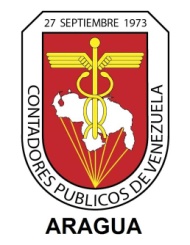 REQUISITOS PARA LA INSCRIPCIÓN EN EL COLEGIO DECONTADORES PÚBLICOS DEL ESTADO ARAGUA POR TRASLADONota: Los recaudos se deben Introducir en la sede principal del Colegio de Contadores Públicos del Estado AraguaNOTAS IMPORTANTES:ESTOS FORMULARIOS DEBEN SER LLENADOSEN MAYUSCULAS, CON TIPO DE LETRA ARIAL, TAMAÑO 10, SIN MODIFICAR SU ESTRUCTURA ORIGINAL, DE LO CONTRARIO NO TENDRAN VALIDEZ.NO LLENAR LAS PLANILLAS A MANO.LAS PLANILLAS DEBEN IMPRIMIRSE A FULL COLOR, FIRMAR LAS PLANILLAS CON BOLÍGRAFO COLOR NEGRO, EN LOS ESPACIOS PROPORCIONADOS PARA FIRMA,COLOCAR LA HUELLA DEL PULGAR IZQUIERDO Y DERECHOCON ALMOHADILLA DACTILAR COLOR NEGROEN LOS RECUADROS DE CADA UNA DE LAS PLANILLAS, PEGAR  4 FOTOS EN FISICO EN LAS PLANILLAS QUE SE LE PROPOSIONAN  (PLANILLA DE INSCRIPCION Y REGISTRO DE DIGITALIZACION DE FIRMA PARA LA EMISION DE CREDENCIAL.) LAS DOS SOBRANTES TRAERLAS EN SU RESPETIVO SOBRE.En caso de no tener empleo ENVIAR RESUMEN CURRICULAR ACV.CCPEA@GMAIL.COMCOLEGIO DE CONTADORES PÚBLICOS DEL ESTADO ARAGUASede Principal: Av. Bolívar Este, C. C. Pacífico Motor`s, Local 04 Planta Baja y Piso 3, Ofic. 31-32-33-36. Maracay – Edo. Aragua.Rif.: J-07559992-6 Teléfonos: 0243 – 232.08.86 / 233.20.98 / 232.78.75 / 232.16.23 / 232.06.23Sede Cagua: Calle Bermúdez Este Edificio Doña Lina, Mezzanina Nro. 104-38-11 Cagua Edo Aragua. Teléfono: 0244-447.66.90Sede La Victoria: Calle Páez C. C. IECA, Local 208 La Victoria Edo. Aragua. Teléfono: 0244-321.67.12 SOLICITUD DE INSCRIPCIÓN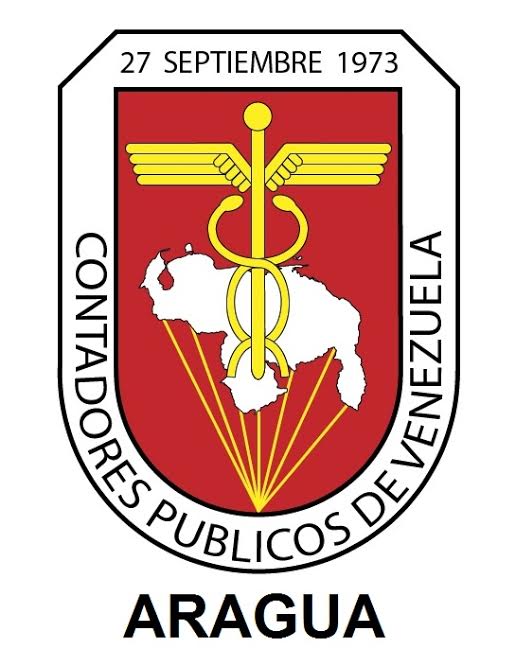 PARA USO INTERNO DEL COLEGIOInscripción Realizada Por: ___________________ 	 __________________                  					  __________________________             Presidente(a)                                                                   Secretario (a) General 									“Imprimir 3 originales Full Color”COLEGIO DE CONTADORES PÚBLICOS DEL ESTADO ARAGUASede Principal: Av. Bolívar Este, C. C. Pacífico Motor`s, Local 04 Planta Baja y Piso 3, Ofic. 31-32-33-36. Maracay – Edo. Aragua.Rif.: J-07559992-6 Teléfonos: 0243 – 232.08.86 / 233.20.98 / 232.78.75 / 232.16.23 / 232.06.23Sede Cagua: Calle Bermúdez Este Edificio Doña Lina, Mezzanina Nro. 104-38-11 Cagua Edo Aragua. Teléfono: 0244-447.66.90Sede La Victoria: Calle Páez C. C. IECA, Local 208 La Victoria Edo. Aragua. Teléfono: 0244-321.67.12 ¿DESEA PARTICIPAR EN LA CORAL DEL COLEGIO DE CONTADORES PÚBLICOS DEL  ESTADO ARAGUA?  (Marcar con una X)SI _______ NO _______QUE DEPORTES DESEA PRACTICAR (Marcar con una X)SoftBall			___________		Bolas Criollas	  ___________Domino (M y F)		___________		Bowling (M y F)	  ___________Ping Pong (M y Mixto)	___________		Futbolito		  ___________Ajedrez (Mixto)		___________		VolleyBall (M y F)	  ___________Tenis de Campo (Mixto)	___________		BasketBall		  ___________Maratón			___________		Natación		  ___________Kikimbol                           ___________                     OTRO         __________________INDIQUE LOS DÍAS QUE PUEDE PRACTICAR (sombrear cuadro)                        Hora: __________________ ________________              ____________________                    Fecha                                           Firma“Imprimir 3 originales Full Color”INSTITUTO DE PREVENCIÓN SOCIAL DEL CONTADOR PÚBLICO INPRECONTAD      Solicitud de:                                  Inscripción		                     e-mail: instituto@inprecontad.org                       ActualizaciónBENEFICIARIO(S): El  solicitante designa como beneficiario (s) de las prestaciones que le corresponderán como miembro del INPRECONTAD, a la (s) personas que se identifica(n) a continuación:El solicitante jura que los datos son exactos y que nada ha omitido, ocultado o disimulado; asimismo, el solicitante declara que tiene pleno conocimiento del ordenamiento jurídico de INPRECONTAD, al cual se somete. “Imprimir 3 originales Full Blanco y Negro”INSTITUTO DE PREVENCIÓN SOCIAL DEL CONTADOR PÚBLICO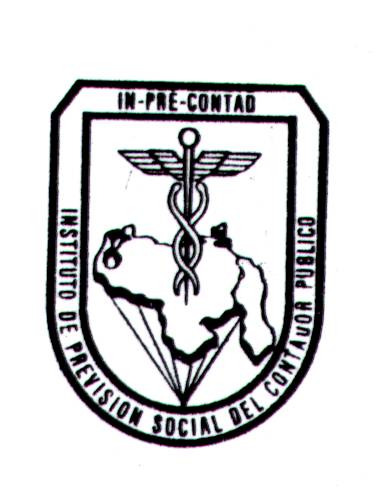 Lic. Álvaro Ramón AlvaradoINPRECONTAD		PLAN MONTEPÍO – MUTUO AUXILIO		Inscripción		e-mail: instituto@inprecontad.org		ActualizaciónESTIMADO COLEGA: SÍRVASE SUMINISTRARNOS SUS DATOS PERSONALES PARA USO INTERNO DEL INSTITUTO. GRACIAS 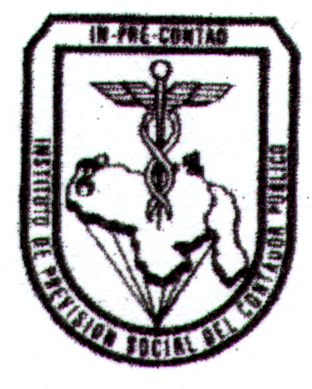 INFORMACIÓN DE LOS BENEFICIARIOS PLAN MONTEPIOINFORMACIÓN DE LOS FAMILIARES VIVOS PARA EL PLAN DE MUTUO AUXILIOEn caso de contraer nupcias o que nazcan nuevos hijos debe informarlo a INPRECONTAD a fin de anexarlo a esta lista_________________                  ________________________          FECHA                                                FIRMA“Imprimir 3 originales Full Blanco y Negro”REGISTRO DEDIGITALIZACION DE FIRMA PARA LA EMISION DE CREDENCIAL		C.P.C_______________		CPC ____________DATOS  DEL CONTADOR PÚBLICO:FIRMA DEL CONTADOR CON MARCADOR PARA DIGITALIZACION DE FIRMADATOS DEPARTAMENTO SECRETARIA GENERALA LOS _______ DIAS DEL MES DE __________ DEL AÑO _________. SE LE HACE ENTREGA DE PARTE DE LA SERETARIA GENERAL DEL COLEGIO DE CONTADORES PUBLICOS DEL ESTADO ARAGUA DE SU RESPECTIVA CREDENCIAL AL LICENCIADO (A)._______________________                                                                                       ____________________________      FIRMA DEL CONTADOR                            						           FIRMA DE SECRETARIA DE CCPEA“Imprimir 1 original Full Blanco y Negro”1Solicitar Traslado en su Colegio de Origen. (Colocar correo y teléfonos de contacto).2Solicitar al Colegio de Origen que envié la copia del listado de Egreso de la Universidad de donde procede O la constancia de la Universidad de que es egresado de la misma.3El Colegio de Contadores Públicos del Estado Aragua le notificara al momento de llegar su Expediente.4Presentar físico de planillas de inscripción (Descargarlas en la página web (www.ccpearagua.org.ve), estos formularios deben ser llenados, en mayúsculas, con tipo de letra Arial, tamaño 10, sin modificar su estructura original; de lo contrario no tendrán validez.  No llenar las planillas a mano, las planillas deben imprimirse a full color.)5Fotocopia de la Cédula de Identidad (legible y ampliada) dejarla completa en la hoja (sin recortarla).6Fotocopia de RIF dejarlo completo en la hoja (sin recortarlo).7Fotocopia de Acta de Matrimonio o Acta de Unión Estable de Derecho.8Fotocopia de Cedulas de Identidad de los Beneficiarios Incluidos en las planillas de (Inscripción Inprecontad, Inscripción Plan Montepío – Mutuo Auxilio; de ser Menor de Edad y no poseer Cedula de Identidad traer Fotocopia de Partida de Nacimiento.9Seis (06) fotos de frente tamaño carnet Fondo Rojo. En traje Formal Ejecutivo para Damas y Caballeros. (sin lentes, sin escotes)10Constancia de Inscripción en la Página WEB del C.C.P.E.A. (www.ccpearagua.org.ve)Apellidos:Apellidos:Apellidos:Apellidos:Apellidos:Apellidos:Apellidos:Nombres:Nombres:Nombres:Nombres:Nombres:Nombres:Nombres:Nombres:Cédula de Identidad: V-Cédula de Identidad: V-Cédula de Identidad: V-Cédula de Identidad: V-Edad:Edad:Edad:Edad:Edad:Fecha de Nacimiento: Fecha de Nacimiento: Fecha de Nacimiento: Fecha de Nacimiento: Fecha de Nacimiento: Fecha de Nacimiento: R.I.F.: V-Lugar de Nacimiento:Lugar de Nacimiento:Lugar de Nacimiento:Lugar de Nacimiento:Lugar de Nacimiento:Lugar de Nacimiento:Lugar de Nacimiento:Lugar de Nacimiento:Lugar de Nacimiento:Lugar de Nacimiento:Lugar de Nacimiento:Lugar de Nacimiento:Nacionalidad:Nacionalidad:Estado Civil:Estado Civil:Nombre del Cónyuge:                                         Nombre del Cónyuge:                                         Nombre del Cónyuge:                                         Nombre del Cónyuge:                                         Nombre del Cónyuge:                                         Nombre del Cónyuge:                                         Nombre del Cónyuge:                                         Nombre del Cónyuge:                                         Nombre del Cónyuge:                                         Nombre del Cónyuge:                                         Nombre del Cónyuge:                                         Nombre del Cónyuge:                                         Nro. De Hijos:Dirección de Habitación:Dirección de Habitación:Dirección de Habitación:Dirección de Habitación:Dirección de Habitación:Dirección de Habitación:Dirección de Habitación:Dirección de Habitación:Dirección de Habitación:Dirección de Habitación:Dirección de Habitación:Dirección de Habitación:Dirección de Habitación:Dirección de Habitación:Dirección de Habitación:Teléfono: Teléfono: Teléfono: Teléfono: Teléfono: Teléfono: Celular:Celular:Celular:Celular:Celular:Celular:Celular:Celular:Celular:E-mail:E-mail:E-mail:E-mail:E-mail:E-mail:E-mail:E-mail:E-mail:E-mail:E-mail:E-mail:E-mail:E-mail:E-mail:Trabaja Actualmente: NO:____     SI:____     Pública:____     Privada:____     Independiente:____Trabaja Actualmente: NO:____     SI:____     Pública:____     Privada:____     Independiente:____Trabaja Actualmente: NO:____     SI:____     Pública:____     Privada:____     Independiente:____Trabaja Actualmente: NO:____     SI:____     Pública:____     Privada:____     Independiente:____Trabaja Actualmente: NO:____     SI:____     Pública:____     Privada:____     Independiente:____Trabaja Actualmente: NO:____     SI:____     Pública:____     Privada:____     Independiente:____Trabaja Actualmente: NO:____     SI:____     Pública:____     Privada:____     Independiente:____Trabaja Actualmente: NO:____     SI:____     Pública:____     Privada:____     Independiente:____Trabaja Actualmente: NO:____     SI:____     Pública:____     Privada:____     Independiente:____Trabaja Actualmente: NO:____     SI:____     Pública:____     Privada:____     Independiente:____Trabaja Actualmente: NO:____     SI:____     Pública:____     Privada:____     Independiente:____Trabaja Actualmente: NO:____     SI:____     Pública:____     Privada:____     Independiente:____Trabaja Actualmente: NO:____     SI:____     Pública:____     Privada:____     Independiente:____Trabaja Actualmente: NO:____     SI:____     Pública:____     Privada:____     Independiente:____Trabaja Actualmente: NO:____     SI:____     Pública:____     Privada:____     Independiente:____Empresa:                                                                                Empresa:                                                                                Empresa:                                                                                Empresa:                                                                                Empresa:                                                                                Dirección:Dirección:Dirección:Dirección:Dirección:Dirección:Dirección:Dirección:Dirección:Dirección:Teléfonos:Teléfonos:Teléfonos:Teléfonos:Teléfonos:Título Obtenido:Título Obtenido:Título Obtenido:Título Obtenido:Título Obtenido:Título Obtenido:Título Obtenido:Título Obtenido:Título Obtenido:Título Obtenido:Título Obtenido:Título Obtenido:Título Obtenido:Título Obtenido:Título Obtenido:Universidad:Universidad:Universidad:Universidad:Universidad:Universidad:Universidad:Universidad:Universidad:Universidad:Universidad:Universidad:Fecha:Fecha:Fecha:En qué Área Se Va a Especializar:En qué Área Se Va a Especializar:En qué Área Se Va a Especializar:En qué Área Se Va a Especializar:En qué Área Se Va a Especializar:En qué Área Se Va a Especializar:En qué Área Se Va a Especializar:En qué Área Se Va a Especializar:En qué Área Se Va a Especializar:En qué Área Se Va a Especializar:En qué Área Se Va a Especializar:En qué Área Se Va a Especializar:En qué Área Se Va a Especializar:En qué Área Se Va a Especializar:En qué Área Se Va a Especializar:Nombre y Nº de Promoción:Nombre y Nº de Promoción:Nombre y Nº de Promoción:Nombre y Nº de Promoción:Nombre y Nº de Promoción:Nombre y Nº de Promoción:Nombre y Nº de Promoción:Nombre y Nº de Promoción:Nombre y Nº de Promoción:Nombre y Nº de Promoción:Nombre y Nº de Promoción:Nombre y Nº de Promoción:Nombre y Nº de Promoción:Nombre y Nº de Promoción:Nombre y Nº de Promoción:Registrado bajo el Nº:Registrado bajo el Nº:Registrado bajo el Nº:Folio Nº:Folio Nº:Folio Nº:Folio Nº:Folio Nº:Folio Nº:Folio Nº:Folio Nº:Tomo Nº:Tomo Nº:Tomo Nº:Tomo Nº:En el Registro Principal del Estado:En el Registro Principal del Estado:En el Registro Principal del Estado:En el Registro Principal del Estado:En el Registro Principal del Estado:En el Registro Principal del Estado:En el Registro Principal del Estado:En el Registro Principal del Estado:En el Registro Principal del Estado:En el Registro Principal del Estado:En el Registro Principal del Estado:Fecha del Registro:Fecha del Registro:Fecha del Registro:Fecha del Registro:Fecha de entrega en el C.C.P.E.A.:  Fecha de entrega en el C.C.P.E.A.:  Fecha de entrega en el C.C.P.E.A.:  Fecha de entrega en el C.C.P.E.A.:  Fecha de entrega en el C.C.P.E.A.:  Fecha de entrega en el C.C.P.E.A.:  Fecha de entrega en el C.C.P.E.A.:  Fecha de entrega en el C.C.P.E.A.:  Firma:Firma:Firma:Firma:Firma:Firma:Firma:Admitido en Sesión del:Admitido en Sesión del:Admitido en Sesión del:Acta Nº:Tomo Nº:                               Folio Nº:Inscripción Nacional Nº (CPC):Inscripción Nacional Nº (CPC):Fecha de Reporte de la Federación:Fecha de Reporte de la Federación:Fecha de Reporte de la Federación:Fecha de Reporte de la Federación:Observaciones:Observaciones:Observaciones:Observaciones:Solvente al:Solvente al:Solvente al:Solvente al:Apellidos:Apellidos:Apellidos:Nombres:Nombres:Nombres:Cedula de Identidad: V-Cedula de Identidad: V-Edad: Edad: Edad: C.P.CEstatura:Talla de Pantalón:Talla de Pantalón:Talla de Pantalón:Talla de Camisa:Talla de Camisa:Dirección:Dirección:Dirección:Dirección:Dirección:Dirección:Teléfono:Teléfono:Teléfono:Celular:Celular:E-mail:E-mail:E-mail:E-mail:E-mail:E-mail:Empresa donde Trabaja:Empresa donde Trabaja:Empresa donde Trabaja:Empresa donde Trabaja:Empresa donde Trabaja:Empresa donde Trabaja:Dirección:Dirección:Dirección:Dirección:Dirección:Dirección:Teléfono de Oficina:Teléfono de Oficina:Teléfono de Oficina:Teléfono de Oficina:Teléfono de Oficina:Teléfono de Oficina:LMMJVSDCPC:COLEGIO DECONTADORES PUBLICOS DEL ESTADO ARAGUACOLEGIO DECONTADORES PUBLICOS DEL ESTADO ARAGUACOLEGIO DECONTADORES PUBLICOS DEL ESTADO ARAGUACOLEGIO DECONTADORES PUBLICOS DEL ESTADO ARAGUACOLEGIO DECONTADORES PUBLICOS DEL ESTADO ARAGUAApellidos y Nombres:Apellidos y Nombres:Apellidos y Nombres:Apellidos y Nombres:Apellidos y Nombres:Apellidos y Nombres:Lugar y Fecha de Nacimiento:Lugar y Fecha de Nacimiento:Lugar y Fecha de Nacimiento:Lugar y Fecha de Nacimiento:Nacionalidad:Estado Civil:Estado Civil:Cédula: V-Cédula: V-Profesión: CONTADOR PUBLICODirección de Habitación:Dirección de Habitación:Dirección de Habitación:Dirección de Habitación:Dirección de Habitación:Telf. Hab.:Telf. Hab.:Celular:E-mail:E-mail:Dirección de Oficina:Dirección de Oficina:Dirección de Oficina:Dirección de Oficina:Dirección de Oficina:Telf. Oficina:Telf. Oficina:Telf. Oficina:Telf. Oficina:Ciudad:N°Apellidos y Nombres:C.I.EdadParentesco%12345Número total de beneficiarios (en letras):Número total de beneficiarios (en letras):Lugar: Fecha:Firma:Apellidos y Nombres:Apellidos y Nombres:Apellidos y Nombres:Apellidos y Nombres:Apellidos y Nombres:Apellidos y Nombres:Apellidos y Nombres:Apellidos y Nombres:Apellidos y Nombres:C.I.:V-COLEGIO DE CONTADORES PUBLICOS DEL ESTADO ARAGUACOLEGIO DE CONTADORES PUBLICOS DEL ESTADO ARAGUACOLEGIO DE CONTADORES PUBLICOS DEL ESTADO ARAGUACOLEGIO DE CONTADORES PUBLICOS DEL ESTADO ARAGUACOLEGIO DE CONTADORES PUBLICOS DEL ESTADO ARAGUAC.P.C.:C.P.C.:Lugar y Fecha de Nacimiento:Lugar y Fecha de Nacimiento:Lugar y Fecha de Nacimiento:Lugar y Fecha de Nacimiento:Lugar y Fecha de Nacimiento:Lugar y Fecha de Nacimiento:Lugar y Fecha de Nacimiento:Lugar y Fecha de Nacimiento:Lugar y Fecha de Nacimiento:Lugar y Fecha de Nacimiento:Dirección de Habitación:Dirección de Habitación:Dirección de Habitación:Dirección de Habitación:Dirección de Habitación:Dirección de Habitación:Dirección de Habitación:Dirección de Habitación:Dirección de Habitación:Dirección de Habitación:Ciudad:Ciudad:Ciudad:Teléfono:Teléfono:e-mail:e-mail:e-mail:e-mail:e-mail:Celular:Celular:Celular:Dirección de Oficina:Dirección de Oficina:Dirección de Oficina:Dirección de Oficina:Dirección de Oficina:Dirección de Oficina:Dirección de Oficina:Dirección de Oficina:Dirección de Oficina:Dirección de Oficina:Teléfonos:Teléfonos:Teléfonos:Teléfonos:Teléfonos:Teléfonos:Teléfonos:Nombre de un Familiar “QUE NO VIVA CON UD.”:Nombre de un Familiar “QUE NO VIVA CON UD.”:Nombre de un Familiar “QUE NO VIVA CON UD.”:Nombre de un Familiar “QUE NO VIVA CON UD.”:Nombre de un Familiar “QUE NO VIVA CON UD.”:Nombre de un Familiar “QUE NO VIVA CON UD.”:Nombre de un Familiar “QUE NO VIVA CON UD.”:Nombre de un Familiar “QUE NO VIVA CON UD.”:Nombre de un Familiar “QUE NO VIVA CON UD.”:Nombre de un Familiar “QUE NO VIVA CON UD.”:Parentesco: Telf. Habitación:Telf. Habitación:Telf. Habitación:Telf. Habitación:Telf. Habitación:Celular:Celular:Celular:Celular:Empresa donde Trabaja:Empresa donde Trabaja:Empresa donde Trabaja:Empresa donde Trabaja:Telf. Ofic.:Telf. Ofic.:Telf. Ofic.:Telf. Ofic.:Telf. Ofic.:Telf. Ofic.:N°Apellidos y Nombres:C.I.EdadParentesco%1234N°Apellidos y Nombres:ParentescoC.I.EdadFecha Nac.%1Padre2Madre3Conyugue4Hijo5Hijo6HijoApellidos:Apellidos:Nombres:Nombres:Cedula de Identidad: V-Edad:Edad:Fecha de Nacimiento:Teléfono:Teléfono:Celular:Celular:E-mail:E-mail:E-mail:E-mail:Egresado de  la Universidad: Egresado de  la Universidad: Egresado de  la Universidad: Egresado de  la Universidad: Solicito Credencial al Colegio de Contadores Públicos del Estado Aragua en Fecha Solicito Credencial al Colegio de Contadores Públicos del Estado Aragua en Fecha Solicito Credencial al Colegio de Contadores Públicos del Estado Aragua en Fecha Solicito Credencial al Colegio de Contadores Públicos del Estado Aragua en Fecha 